Joy and Sadness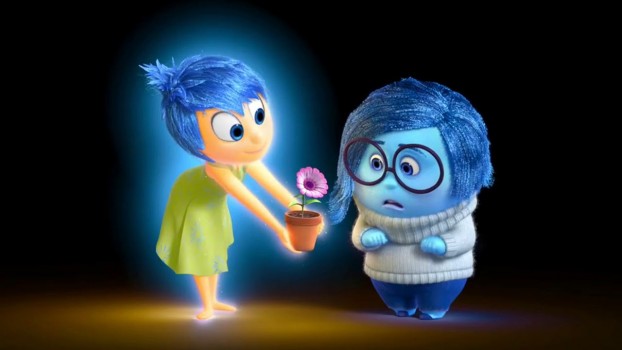 Caveat: We are dealing here only with sadness, mild depression, or “the blues.” It is critical that a seriously or clinically depressed person go for professional help.#1TODAY’S LEARNING MATERIALQuestions:What was G-d’s recommendation to Cain about how to deal with his emotions?What could be the reason that Cain did not listen to G-d’s advice?How can sadness bring one to sin?#2Question:        In truth, the Torah promises punishment for "not serving G-d your Lord with happiness and a glad heart." (Torah Devarim 28:47) How is it possible for the Torah to make us accountable for our moods?#3Question:        What are some ways to relieve our own sadness and to help others?#4Question:        As effective as external methods may be, they often serve as a relief more than a cure. The most effective way to overcome depression, then, is to address the source of our sorrow by changing the way we think. What are some possible and realistic ways to change the way we think?#5Question: What is the purpose of sadness?Can sadness be positive?Why does Jewish law obligate someone who is mourning to be actively involved in the mourning, instead of distracting oneself from it? #6Question:        What’s your takeaway from today’s discussion?